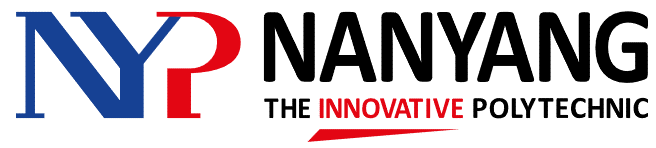 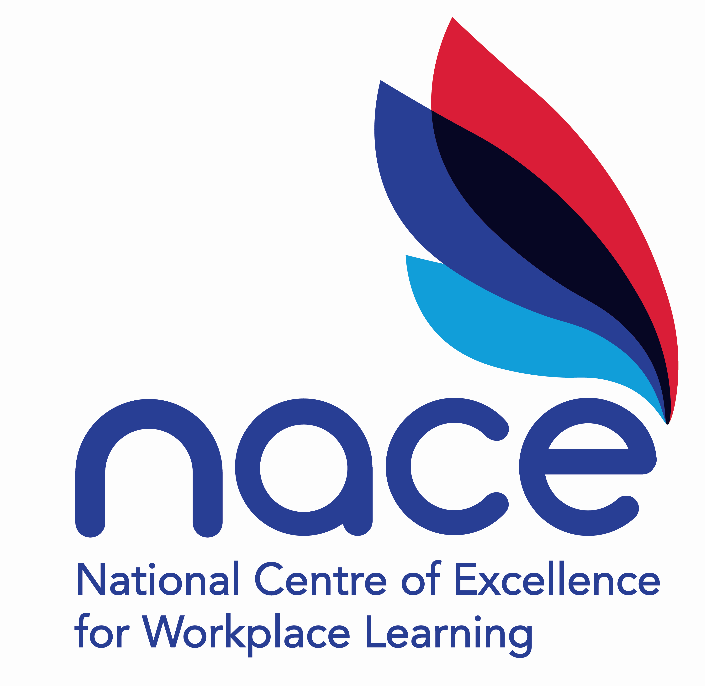 COMPANY SPONSORSHIP FORMNational Centre of Excellence for Workplace Learning (NACE)Block D1, Level 4, Room 405180 Ang Mo Kio Avenue 8, Singapore 569830 (A) COURSE DETAILS(B) COMPANY INFORMATION (* Mandatory)(C) APPLICANT INFORMATIONThe company will sponsor the above applicant(s) for the course.Name/Designation 	Signature/Date	Company Stamp:Annex 1A - DECLARATION FORM FOR ENHANCED TRAINING SUPPORT SCHEME 
FOR SMALL & MEDIUM ENTERPRISES (SMEs)Annex 1B - DECLARATION FORM FOR ENHANCED TRAINING SUPPORT SCHEME
FOR SOLE PROPRIETORSHIP (SP)Annex 2Steps to find and print UEN printoutStep 1: Go to website: www.uen.gov.sg Step 2: Enter your company Entity Name or UEN Number in the box (highlighted in red below)Step 3: Click on the “Search” button to get the search resultsStep 4: Print the search results and attach printout to declaration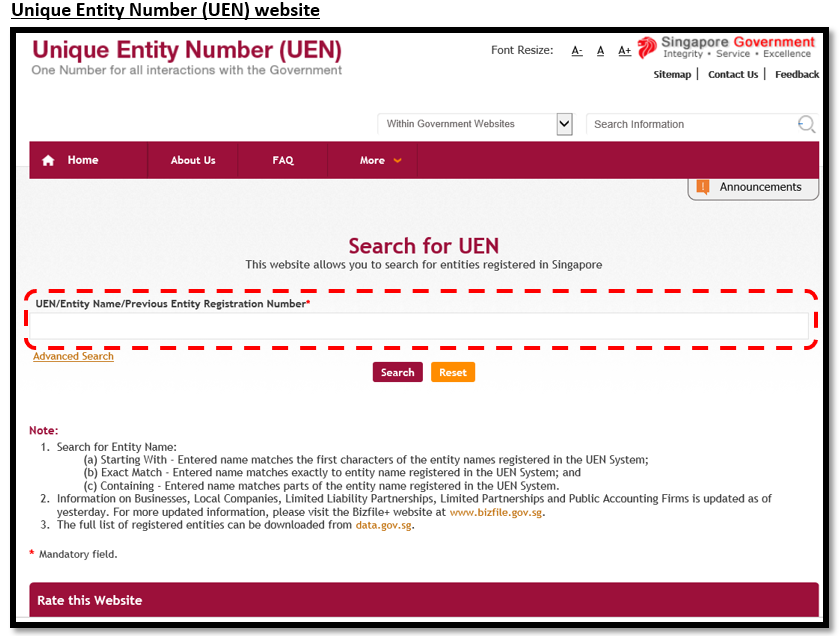 Sample of required UEN printout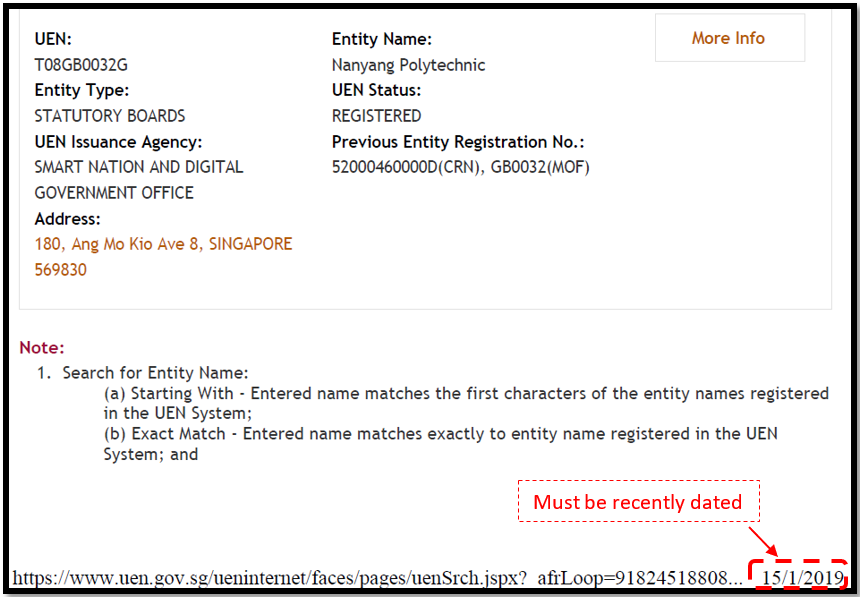 Course TitleA New Dimension in Workplace Learning to Drive Business Growth – Innovating and Benchmarking with Germany’s Best-in-ClassA New Dimension in Workplace Learning to Drive Business Growth – Innovating and Benchmarking with Germany’s Best-in-ClassA New Dimension in Workplace Learning to Drive Business Growth – Innovating and Benchmarking with Germany’s Best-in-ClassStart Date (dd/mm/yy)26/10/19End Date (dd/mm/yy)31/10/19Course CodeJC1D01JC1D01JC1D01Course Fee (incl. GST)  Please refer to course website  Please refer to course website  Please refer to course websiteCompany Name*Only for companies applying for the Enhanced Training Support Scheme. Please select only ONE option below:      Small-Medium Enterprise (SME):  (Please complete Annex 1A and submit it together with this company sponsorship form)
     Sole Proprietorship (SP):  (Please complete Annex 1B and submit it together with this company sponsorship form)Only for companies applying for the Enhanced Training Support Scheme. Please select only ONE option below:      Small-Medium Enterprise (SME):  (Please complete Annex 1A and submit it together with this company sponsorship form)
     Sole Proprietorship (SP):  (Please complete Annex 1B and submit it together with this company sponsorship form)Only for companies applying for the Enhanced Training Support Scheme. Please select only ONE option below:      Small-Medium Enterprise (SME):  (Please complete Annex 1A and submit it together with this company sponsorship form)
     Sole Proprietorship (SP):  (Please complete Annex 1B and submit it together with this company sponsorship form)Only for companies applying for the Enhanced Training Support Scheme. Please select only ONE option below:      Small-Medium Enterprise (SME):  (Please complete Annex 1A and submit it together with this company sponsorship form)
     Sole Proprietorship (SP):  (Please complete Annex 1B and submit it together with this company sponsorship form)Only for companies applying for the Enhanced Training Support Scheme. Please select only ONE option below:      Small-Medium Enterprise (SME):  (Please complete Annex 1A and submit it together with this company sponsorship form)
     Sole Proprietorship (SP):  (Please complete Annex 1B and submit it together with this company sponsorship form)Only for companies applying for the Enhanced Training Support Scheme. Please select only ONE option below:      Small-Medium Enterprise (SME):  (Please complete Annex 1A and submit it together with this company sponsorship form)
     Sole Proprietorship (SP):  (Please complete Annex 1B and submit it together with this company sponsorship form)Only for companies applying for the Enhanced Training Support Scheme. Please select only ONE option below:      Small-Medium Enterprise (SME):  (Please complete Annex 1A and submit it together with this company sponsorship form)
     Sole Proprietorship (SP):  (Please complete Annex 1B and submit it together with this company sponsorship form)Only for companies applying for the Enhanced Training Support Scheme. Please select only ONE option below:      Small-Medium Enterprise (SME):  (Please complete Annex 1A and submit it together with this company sponsorship form)
     Sole Proprietorship (SP):  (Please complete Annex 1B and submit it together with this company sponsorship form)Only for companies applying for the Enhanced Training Support Scheme. Please select only ONE option below:      Small-Medium Enterprise (SME):  (Please complete Annex 1A and submit it together with this company sponsorship form)
     Sole Proprietorship (SP):  (Please complete Annex 1B and submit it together with this company sponsorship form)Only for companies applying for the Enhanced Training Support Scheme. Please select only ONE option below:      Small-Medium Enterprise (SME):  (Please complete Annex 1A and submit it together with this company sponsorship form)
     Sole Proprietorship (SP):  (Please complete Annex 1B and submit it together with this company sponsorship form)Only for companies applying for the Enhanced Training Support Scheme. Please select only ONE option below:      Small-Medium Enterprise (SME):  (Please complete Annex 1A and submit it together with this company sponsorship form)
     Sole Proprietorship (SP):  (Please complete Annex 1B and submit it together with this company sponsorship form)Only for companies applying for the Enhanced Training Support Scheme. Please select only ONE option below:      Small-Medium Enterprise (SME):  (Please complete Annex 1A and submit it together with this company sponsorship form)
     Sole Proprietorship (SP):  (Please complete Annex 1B and submit it together with this company sponsorship form)Only for companies applying for the Enhanced Training Support Scheme. Please select only ONE option below:      Small-Medium Enterprise (SME):  (Please complete Annex 1A and submit it together with this company sponsorship form)
     Sole Proprietorship (SP):  (Please complete Annex 1B and submit it together with this company sponsorship form)Only for companies applying for the Enhanced Training Support Scheme. Please select only ONE option below:      Small-Medium Enterprise (SME):  (Please complete Annex 1A and submit it together with this company sponsorship form)
     Sole Proprietorship (SP):  (Please complete Annex 1B and submit it together with this company sponsorship form)Only for companies applying for the Enhanced Training Support Scheme. Please select only ONE option below:      Small-Medium Enterprise (SME):  (Please complete Annex 1A and submit it together with this company sponsorship form)
     Sole Proprietorship (SP):  (Please complete Annex 1B and submit it together with this company sponsorship form)Only for companies applying for the Enhanced Training Support Scheme. Please select only ONE option below:      Small-Medium Enterprise (SME):  (Please complete Annex 1A and submit it together with this company sponsorship form)
     Sole Proprietorship (SP):  (Please complete Annex 1B and submit it together with this company sponsorship form)Only for companies applying for the Enhanced Training Support Scheme. Please select only ONE option below:      Small-Medium Enterprise (SME):  (Please complete Annex 1A and submit it together with this company sponsorship form)
     Sole Proprietorship (SP):  (Please complete Annex 1B and submit it together with this company sponsorship form)Only for companies applying for the Enhanced Training Support Scheme. Please select only ONE option below:      Small-Medium Enterprise (SME):  (Please complete Annex 1A and submit it together with this company sponsorship form)
     Sole Proprietorship (SP):  (Please complete Annex 1B and submit it together with this company sponsorship form)Only for companies applying for the Enhanced Training Support Scheme. Please select only ONE option below:      Small-Medium Enterprise (SME):  (Please complete Annex 1A and submit it together with this company sponsorship form)
     Sole Proprietorship (SP):  (Please complete Annex 1B and submit it together with this company sponsorship form)Only for companies applying for the Enhanced Training Support Scheme. Please select only ONE option below:      Small-Medium Enterprise (SME):  (Please complete Annex 1A and submit it together with this company sponsorship form)
     Sole Proprietorship (SP):  (Please complete Annex 1B and submit it together with this company sponsorship form)Only for companies applying for the Enhanced Training Support Scheme. Please select only ONE option below:      Small-Medium Enterprise (SME):  (Please complete Annex 1A and submit it together with this company sponsorship form)
     Sole Proprietorship (SP):  (Please complete Annex 1B and submit it together with this company sponsorship form)Only for companies applying for the Enhanced Training Support Scheme. Please select only ONE option below:      Small-Medium Enterprise (SME):  (Please complete Annex 1A and submit it together with this company sponsorship form)
     Sole Proprietorship (SP):  (Please complete Annex 1B and submit it together with this company sponsorship form)Only for companies applying for the Enhanced Training Support Scheme. Please select only ONE option below:      Small-Medium Enterprise (SME):  (Please complete Annex 1A and submit it together with this company sponsorship form)
     Sole Proprietorship (SP):  (Please complete Annex 1B and submit it together with this company sponsorship form)Only for companies applying for the Enhanced Training Support Scheme. Please select only ONE option below:      Small-Medium Enterprise (SME):  (Please complete Annex 1A and submit it together with this company sponsorship form)
     Sole Proprietorship (SP):  (Please complete Annex 1B and submit it together with this company sponsorship form)Name of Contact Person*Dr/Mr/MsDr/Mr/MsDr/Mr/MsDr/Mr/MsDr/Mr/MsDr/Mr/MsDesignation  / DepartmentMailing AddressMailing AddressMailing AddressCountryCountryPostal CodePostal CodePostal CodePostal CodePostal CodePostal CodeTel NoMobileMobileMobileFax NoE-mail Address*Name of Billing Person:Dr/Mr/MsDr/Mr/MsDr/Mr/Ms Department Department DepartmentBilling Address:CountryCountryCountryCountryPostal CodePostal CodePostal CodePostal CodePostal CodeBilling Person's Contact Tel:No.SalutationNameDate of BirthNRIC/FINEmail Address1.Dr/Mr/Ms2.Dr/Mr/Ms3.Dr/Mr/Ms4.Dr/Mr/MsName of Trainee(s) NRIC/FIN no. of Trainee(s)(last 3 numeric digits and alphabet)NRIC/FIN no. of Trainee(s)(last 3 numeric digits and alphabet)Training InstitutionNanyang PolytechnicNanyang PolytechnicNanyang PolytechnicNanyang PolytechnicNanyang PolytechnicNanyang PolytechnicNanyang PolytechnicCourse Title  A New Dimension in Workplace Learning to Drive Business Growth – Innovating and Benchmarking with Germany’s Best-in-ClassA New Dimension in Workplace Learning to Drive Business Growth – Innovating and Benchmarking with Germany’s Best-in-ClassA New Dimension in Workplace Learning to Drive Business Growth – Innovating and Benchmarking with Germany’s Best-in-ClassA New Dimension in Workplace Learning to Drive Business Growth – Innovating and Benchmarking with Germany’s Best-in-ClassA New Dimension in Workplace Learning to Drive Business Growth – Innovating and Benchmarking with Germany’s Best-in-ClassA New Dimension in Workplace Learning to Drive Business Growth – Innovating and Benchmarking with Germany’s Best-in-ClassA New Dimension in Workplace Learning to Drive Business Growth – Innovating and Benchmarking with Germany’s Best-in-ClassCourse Commencement Date26/10/1926/10/1926/10/1926/10/1926/10/1926/10/1926/10/19Module NamePlease tick below module(s).	[For Single Module(s) application only]Please tick below module(s).	[For Single Module(s) application only]Please tick below module(s).	[For Single Module(s) application only]Please tick below module(s).	[For Single Module(s) application only]Please tick below module(s).	[For Single Module(s) application only]Please tick below module(s).	[For Single Module(s) application only]Please tick below module(s).	[For Single Module(s) application only]Module Commencement Date where applicable 26/10/19                                                                                                            [For Single Module(s) application only] 26/10/19                                                                                                            [For Single Module(s) application only] 26/10/19                                                                                                            [For Single Module(s) application only] 26/10/19                                                                                                            [For Single Module(s) application only] 26/10/19                                                                                                            [For Single Module(s) application only] 26/10/19                                                                                                            [For Single Module(s) application only] 26/10/19                                                                                                            [For Single Module(s) application only]Please select the options that the trainee is applying for [either (i) OR (ii)]: 
*Note: Module title may be subject to changes or replaced by another module where applicable.Please select the options that the trainee is applying for [either (i) OR (ii)]: 
*Note: Module title may be subject to changes or replaced by another module where applicable.Please select the options that the trainee is applying for [either (i) OR (ii)]: 
*Note: Module title may be subject to changes or replaced by another module where applicable.Please select the options that the trainee is applying for [either (i) OR (ii)]: 
*Note: Module title may be subject to changes or replaced by another module where applicable.Please select the options that the trainee is applying for [either (i) OR (ii)]: 
*Note: Module title may be subject to changes or replaced by another module where applicable.Please select the options that the trainee is applying for [either (i) OR (ii)]: 
*Note: Module title may be subject to changes or replaced by another module where applicable.Please select the options that the trainee is applying for [either (i) OR (ii)]: 
*Note: Module title may be subject to changes or replaced by another module where applicable.Please select the options that the trainee is applying for [either (i) OR (ii)]: 
*Note: Module title may be subject to changes or replaced by another module where applicable.Applicable to trainee who is applying to study Full CourseApplicable to trainee who is applying to study Full CourseApplicable to trainee who is applying to study Full CourseApplicable to trainee who is applying to study Single Module(s)Applicable to trainee who is applying to study Single Module(s)Applicable to trainee who is applying to study Single Module(s)Applicable to trainee who is applying to study Single Module(s)Applicable to trainee who is applying to study Single Module(s)                    Modular Certificate / Post-Diploma Certificate in XXX
                    Modular Certificate / Post-Diploma Certificate in XXX
                    Modular Certificate / Post-Diploma Certificate in XXX
Modules title:  Workplace Learning Blueprint Development Training
Modules title:  Workplace Learning Blueprint Development Training
Modules title:  Workplace Learning Blueprint Development Training
Modules title:  Workplace Learning Blueprint Development Training
Modules title:  Workplace Learning Blueprint Development Training
                    Modular Certificate / Post-Diploma Certificate in XXX                    Modular Certificate / Post-Diploma Certificate in XXX                    Modular Certificate / Post-Diploma Certificate in XXXModules title:  Workplace Learning Blueprint Development Training
Modules title:  Workplace Learning Blueprint Development Training
Modules title:  Workplace Learning Blueprint Development Training
Modules title:  Workplace Learning Blueprint Development Training
Modules title:  Workplace Learning Blueprint Development Training
Full Entity Name (SME):Full Entity Name (SME):Full Entity Name (SME):Full Entity Name (SME):Full Entity Name (SME):UEN Number:UEN Number:UEN Number:Declaration of Employer Small and Medium Enterprise (SME) Status and full sponsorship for course/module(s) appliedDeclaration of Employer Small and Medium Enterprise (SME) Status and full sponsorship for course/module(s) appliedDeclaration of Employer Small and Medium Enterprise (SME) Status and full sponsorship for course/module(s) appliedDeclaration of Employer Small and Medium Enterprise (SME) Status and full sponsorship for course/module(s) appliedDeclaration of Employer Small and Medium Enterprise (SME) Status and full sponsorship for course/module(s) appliedDeclaration of Employer Small and Medium Enterprise (SME) Status and full sponsorship for course/module(s) appliedDeclaration of Employer Small and Medium Enterprise (SME) Status and full sponsorship for course/module(s) appliedDeclaration of Employer Small and Medium Enterprise (SME) Status and full sponsorship for course/module(s) appliedThis form serves to declare that the named trainee is currently an employee of the above entity.  And that the above entity is an organisation registered or incorporated in Singapore and satisfy the following conditions during period of application:1. At least 30% local shareholding  ANDPlease tick    2a.  and/or   2b.  2a. Group1 annual sales turnover2 of not more than $100 million OR2b. Group employment size3 of (not more than 200) 1Group tracing: All corporate shareholder(s) holding more than 50% of total shareholding of the company and any subsequent corporate parents. All subsidiaries of the company.2 Annual sales turnover refers to the revenue or sales turnover stated on the company’s income statement.3 A company should include in its employment size any persons employed under a contract of service in accordance to the Employment Act. This is regardless of the nationality of the employee.In the event that the above entity no longer meet the above conditions and/or sponsoring the named trainee, the entity must inform Nanyang Polytechnic immediately in writing as they will no longer enjoy the enhanced training support for SMEs.NOTE: For the purpose of enhanced training support application under this scheme, SMEs include Associations, Charitable Organisations (VWOs), Societies who are registered/ incorporated in Singapore.This form serves to declare that the named trainee is currently an employee of the above entity.  And that the above entity is an organisation registered or incorporated in Singapore and satisfy the following conditions during period of application:1. At least 30% local shareholding  ANDPlease tick    2a.  and/or   2b.  2a. Group1 annual sales turnover2 of not more than $100 million OR2b. Group employment size3 of (not more than 200) 1Group tracing: All corporate shareholder(s) holding more than 50% of total shareholding of the company and any subsequent corporate parents. All subsidiaries of the company.2 Annual sales turnover refers to the revenue or sales turnover stated on the company’s income statement.3 A company should include in its employment size any persons employed under a contract of service in accordance to the Employment Act. This is regardless of the nationality of the employee.In the event that the above entity no longer meet the above conditions and/or sponsoring the named trainee, the entity must inform Nanyang Polytechnic immediately in writing as they will no longer enjoy the enhanced training support for SMEs.NOTE: For the purpose of enhanced training support application under this scheme, SMEs include Associations, Charitable Organisations (VWOs), Societies who are registered/ incorporated in Singapore.This form serves to declare that the named trainee is currently an employee of the above entity.  And that the above entity is an organisation registered or incorporated in Singapore and satisfy the following conditions during period of application:1. At least 30% local shareholding  ANDPlease tick    2a.  and/or   2b.  2a. Group1 annual sales turnover2 of not more than $100 million OR2b. Group employment size3 of (not more than 200) 1Group tracing: All corporate shareholder(s) holding more than 50% of total shareholding of the company and any subsequent corporate parents. All subsidiaries of the company.2 Annual sales turnover refers to the revenue or sales turnover stated on the company’s income statement.3 A company should include in its employment size any persons employed under a contract of service in accordance to the Employment Act. This is regardless of the nationality of the employee.In the event that the above entity no longer meet the above conditions and/or sponsoring the named trainee, the entity must inform Nanyang Polytechnic immediately in writing as they will no longer enjoy the enhanced training support for SMEs.NOTE: For the purpose of enhanced training support application under this scheme, SMEs include Associations, Charitable Organisations (VWOs), Societies who are registered/ incorporated in Singapore.This form serves to declare that the named trainee is currently an employee of the above entity.  And that the above entity is an organisation registered or incorporated in Singapore and satisfy the following conditions during period of application:1. At least 30% local shareholding  ANDPlease tick    2a.  and/or   2b.  2a. Group1 annual sales turnover2 of not more than $100 million OR2b. Group employment size3 of (not more than 200) 1Group tracing: All corporate shareholder(s) holding more than 50% of total shareholding of the company and any subsequent corporate parents. All subsidiaries of the company.2 Annual sales turnover refers to the revenue or sales turnover stated on the company’s income statement.3 A company should include in its employment size any persons employed under a contract of service in accordance to the Employment Act. This is regardless of the nationality of the employee.In the event that the above entity no longer meet the above conditions and/or sponsoring the named trainee, the entity must inform Nanyang Polytechnic immediately in writing as they will no longer enjoy the enhanced training support for SMEs.NOTE: For the purpose of enhanced training support application under this scheme, SMEs include Associations, Charitable Organisations (VWOs), Societies who are registered/ incorporated in Singapore.This form serves to declare that the named trainee is currently an employee of the above entity.  And that the above entity is an organisation registered or incorporated in Singapore and satisfy the following conditions during period of application:1. At least 30% local shareholding  ANDPlease tick    2a.  and/or   2b.  2a. Group1 annual sales turnover2 of not more than $100 million OR2b. Group employment size3 of (not more than 200) 1Group tracing: All corporate shareholder(s) holding more than 50% of total shareholding of the company and any subsequent corporate parents. All subsidiaries of the company.2 Annual sales turnover refers to the revenue or sales turnover stated on the company’s income statement.3 A company should include in its employment size any persons employed under a contract of service in accordance to the Employment Act. This is regardless of the nationality of the employee.In the event that the above entity no longer meet the above conditions and/or sponsoring the named trainee, the entity must inform Nanyang Polytechnic immediately in writing as they will no longer enjoy the enhanced training support for SMEs.NOTE: For the purpose of enhanced training support application under this scheme, SMEs include Associations, Charitable Organisations (VWOs), Societies who are registered/ incorporated in Singapore.This form serves to declare that the named trainee is currently an employee of the above entity.  And that the above entity is an organisation registered or incorporated in Singapore and satisfy the following conditions during period of application:1. At least 30% local shareholding  ANDPlease tick    2a.  and/or   2b.  2a. Group1 annual sales turnover2 of not more than $100 million OR2b. Group employment size3 of (not more than 200) 1Group tracing: All corporate shareholder(s) holding more than 50% of total shareholding of the company and any subsequent corporate parents. All subsidiaries of the company.2 Annual sales turnover refers to the revenue or sales turnover stated on the company’s income statement.3 A company should include in its employment size any persons employed under a contract of service in accordance to the Employment Act. This is regardless of the nationality of the employee.In the event that the above entity no longer meet the above conditions and/or sponsoring the named trainee, the entity must inform Nanyang Polytechnic immediately in writing as they will no longer enjoy the enhanced training support for SMEs.NOTE: For the purpose of enhanced training support application under this scheme, SMEs include Associations, Charitable Organisations (VWOs), Societies who are registered/ incorporated in Singapore.This form serves to declare that the named trainee is currently an employee of the above entity.  And that the above entity is an organisation registered or incorporated in Singapore and satisfy the following conditions during period of application:1. At least 30% local shareholding  ANDPlease tick    2a.  and/or   2b.  2a. Group1 annual sales turnover2 of not more than $100 million OR2b. Group employment size3 of (not more than 200) 1Group tracing: All corporate shareholder(s) holding more than 50% of total shareholding of the company and any subsequent corporate parents. All subsidiaries of the company.2 Annual sales turnover refers to the revenue or sales turnover stated on the company’s income statement.3 A company should include in its employment size any persons employed under a contract of service in accordance to the Employment Act. This is regardless of the nationality of the employee.In the event that the above entity no longer meet the above conditions and/or sponsoring the named trainee, the entity must inform Nanyang Polytechnic immediately in writing as they will no longer enjoy the enhanced training support for SMEs.NOTE: For the purpose of enhanced training support application under this scheme, SMEs include Associations, Charitable Organisations (VWOs), Societies who are registered/ incorporated in Singapore.This form serves to declare that the named trainee is currently an employee of the above entity.  And that the above entity is an organisation registered or incorporated in Singapore and satisfy the following conditions during period of application:1. At least 30% local shareholding  ANDPlease tick    2a.  and/or   2b.  2a. Group1 annual sales turnover2 of not more than $100 million OR2b. Group employment size3 of (not more than 200) 1Group tracing: All corporate shareholder(s) holding more than 50% of total shareholding of the company and any subsequent corporate parents. All subsidiaries of the company.2 Annual sales turnover refers to the revenue or sales turnover stated on the company’s income statement.3 A company should include in its employment size any persons employed under a contract of service in accordance to the Employment Act. This is regardless of the nationality of the employee.In the event that the above entity no longer meet the above conditions and/or sponsoring the named trainee, the entity must inform Nanyang Polytechnic immediately in writing as they will no longer enjoy the enhanced training support for SMEs.NOTE: For the purpose of enhanced training support application under this scheme, SMEs include Associations, Charitable Organisations (VWOs), Societies who are registered/ incorporated in Singapore.Check list for enclosed compulsory supporting documentsCheck list for enclosed compulsory supporting documentsCheck list for enclosed compulsory supporting documentsCheck list for enclosed compulsory supporting documentsCheck list for enclosed compulsory supporting documentsCheck list for enclosed compulsory supporting documentsCheck list for enclosed compulsory supporting documentsCheck list for enclosed compulsory supporting documentsRecent printout from UEN website as evidence that the above entity is registered in Singapore with a valid UEN number (must be dated not more than 1 week after course application closing date). (See sample printout in Annex 2).Recent printout from UEN website as evidence that the above entity is registered in Singapore with a valid UEN number (must be dated not more than 1 week after course application closing date). (See sample printout in Annex 2).Recent printout from UEN website as evidence that the above entity is registered in Singapore with a valid UEN number (must be dated not more than 1 week after course application closing date). (See sample printout in Annex 2).Recent printout from UEN website as evidence that the above entity is registered in Singapore with a valid UEN number (must be dated not more than 1 week after course application closing date). (See sample printout in Annex 2).Recent printout from UEN website as evidence that the above entity is registered in Singapore with a valid UEN number (must be dated not more than 1 week after course application closing date). (See sample printout in Annex 2).Recent printout from UEN website as evidence that the above entity is registered in Singapore with a valid UEN number (must be dated not more than 1 week after course application closing date). (See sample printout in Annex 2).Recent printout from UEN website as evidence that the above entity is registered in Singapore with a valid UEN number (must be dated not more than 1 week after course application closing date). (See sample printout in Annex 2).Recent printout from UEN website as evidence that the above entity is registered in Singapore with a valid UEN number (must be dated not more than 1 week after course application closing date). (See sample printout in Annex 2).Sponsoring company details and endorsementSponsoring company details and endorsementSponsoring company details and endorsementSponsoring company details and endorsementSponsoring company details and endorsementSponsoring company details and endorsementSponsoring company details and endorsementSponsoring company details and endorsementEmail address of HR Office (or equivalent)Email address of HR Office (or equivalent)Contact no. of HR Office (or equivalent)Contact no. of HR Office (or equivalent)Name & Designation of signatory: Name & Designation of signatory: Signature:Signature:Date: Date: Company Stamp:Company Stamp:Name of Trainee(s) NRIC/FIN no. of Trainee(s)(last 3 numeric digits and alphabet)NRIC/FIN no. of Trainee(s)(last 3 numeric digits and alphabet)Training InstitutionNanyang PolytechnicNanyang PolytechnicNanyang PolytechnicNanyang PolytechnicNanyang PolytechnicNanyang PolytechnicNanyang PolytechnicCourse Title  A New Dimension in Workplace Learning to Drive Business Growth – Innovating and Benchmarking with Germany’s Best-in-ClassA New Dimension in Workplace Learning to Drive Business Growth – Innovating and Benchmarking with Germany’s Best-in-ClassA New Dimension in Workplace Learning to Drive Business Growth – Innovating and Benchmarking with Germany’s Best-in-ClassA New Dimension in Workplace Learning to Drive Business Growth – Innovating and Benchmarking with Germany’s Best-in-ClassA New Dimension in Workplace Learning to Drive Business Growth – Innovating and Benchmarking with Germany’s Best-in-ClassA New Dimension in Workplace Learning to Drive Business Growth – Innovating and Benchmarking with Germany’s Best-in-ClassA New Dimension in Workplace Learning to Drive Business Growth – Innovating and Benchmarking with Germany’s Best-in-ClassCourse Commencement Date26/10/1926/10/1926/10/1926/10/1926/10/1926/10/1926/10/19Module NamePlease tick below module(s).	[For Single Module(s) application only]Please tick below module(s).	[For Single Module(s) application only]Please tick below module(s).	[For Single Module(s) application only]Please tick below module(s).	[For Single Module(s) application only]Please tick below module(s).	[For Single Module(s) application only]Please tick below module(s).	[For Single Module(s) application only]Please tick below module(s).	[For Single Module(s) application only]Module Commencement Date where applicable  26/10/19                                                                                                           [For Single Module(s) application only]  26/10/19                                                                                                           [For Single Module(s) application only]  26/10/19                                                                                                           [For Single Module(s) application only]  26/10/19                                                                                                           [For Single Module(s) application only]  26/10/19                                                                                                           [For Single Module(s) application only]  26/10/19                                                                                                           [For Single Module(s) application only]  26/10/19                                                                                                           [For Single Module(s) application only]Please select the options that the trainee is applying for [either (i) OR (ii)]: 
*Note: Module title may be subject to changes or replaced by another module where applicable.Please select the options that the trainee is applying for [either (i) OR (ii)]: 
*Note: Module title may be subject to changes or replaced by another module where applicable.Please select the options that the trainee is applying for [either (i) OR (ii)]: 
*Note: Module title may be subject to changes or replaced by another module where applicable.Please select the options that the trainee is applying for [either (i) OR (ii)]: 
*Note: Module title may be subject to changes or replaced by another module where applicable.Please select the options that the trainee is applying for [either (i) OR (ii)]: 
*Note: Module title may be subject to changes or replaced by another module where applicable.Please select the options that the trainee is applying for [either (i) OR (ii)]: 
*Note: Module title may be subject to changes or replaced by another module where applicable.Please select the options that the trainee is applying for [either (i) OR (ii)]: 
*Note: Module title may be subject to changes or replaced by another module where applicable.Please select the options that the trainee is applying for [either (i) OR (ii)]: 
*Note: Module title may be subject to changes or replaced by another module where applicable.Applicable to trainee who is applying to study Full CourseApplicable to trainee who is applying to study Full CourseApplicable to trainee who is applying to study Full CourseApplicable to trainee who is applying to study Single Module(s)Applicable to trainee who is applying to study Single Module(s)Applicable to trainee who is applying to study Single Module(s)Applicable to trainee who is applying to study Single Module(s)Applicable to trainee who is applying to study Single Module(s)                    Modular Certificate / Post-Diploma Certificate in 
                    Modular Certificate / Post-Diploma Certificate in 
                    Modular Certificate / Post-Diploma Certificate in 
Modules title:  Workplace Learning Blueprint Development Training
Modules title:  Workplace Learning Blueprint Development Training
Modules title:  Workplace Learning Blueprint Development Training
Modules title:  Workplace Learning Blueprint Development Training
Modules title:  Workplace Learning Blueprint Development Training
                    Modular Certificate / Post-Diploma Certificate in                     Modular Certificate / Post-Diploma Certificate in                     Modular Certificate / Post-Diploma Certificate in Modules title:  Workplace Learning Blueprint Development Training
Modules title:  Workplace Learning Blueprint Development Training
Modules title:  Workplace Learning Blueprint Development Training
Modules title:  Workplace Learning Blueprint Development Training
Modules title:  Workplace Learning Blueprint Development Training
Full Entity Name (Sole-proprietorship):Full Entity Name (Sole-proprietorship):Full Entity Name (Sole-proprietorship):UEN Number:UEN Number:UEN Number:UEN Number:UEN Number:Declaration of Employer Sole-Proprietorship Status and full sponsorship for course/module(s) appliedDeclaration of Employer Sole-Proprietorship Status and full sponsorship for course/module(s) appliedDeclaration of Employer Sole-Proprietorship Status and full sponsorship for course/module(s) appliedDeclaration of Employer Sole-Proprietorship Status and full sponsorship for course/module(s) appliedDeclaration of Employer Sole-Proprietorship Status and full sponsorship for course/module(s) appliedDeclaration of Employer Sole-Proprietorship Status and full sponsorship for course/module(s) appliedDeclaration of Employer Sole-Proprietorship Status and full sponsorship for course/module(s) appliedDeclaration of Employer Sole-Proprietorship Status and full sponsorship for course/module(s) appliedThis form serves to declare that the named trainee is currently an employee of the above entity.  And that the above entity is an organisation registered or incorporated in Singapore as a sole-proprietorshipwith employee size of (not more than 200) and is active during period of course application.In the event that the above entity no longer meet the above conditions and/or sponsoring the named trainee, the entity must inform Nanyang Polytechnic immediately in writing as they will no longer enjoy the enhanced training support for SMEs. 
NOTE: For the purpose of enhanced training support application under this scheme, SMEs include Associations, Charitable Organisations (VWOs), Societies who are registered/ incorporated in Singapore. 
This form serves to declare that the named trainee is currently an employee of the above entity.  And that the above entity is an organisation registered or incorporated in Singapore as a sole-proprietorshipwith employee size of (not more than 200) and is active during period of course application.In the event that the above entity no longer meet the above conditions and/or sponsoring the named trainee, the entity must inform Nanyang Polytechnic immediately in writing as they will no longer enjoy the enhanced training support for SMEs. 
NOTE: For the purpose of enhanced training support application under this scheme, SMEs include Associations, Charitable Organisations (VWOs), Societies who are registered/ incorporated in Singapore. 
This form serves to declare that the named trainee is currently an employee of the above entity.  And that the above entity is an organisation registered or incorporated in Singapore as a sole-proprietorshipwith employee size of (not more than 200) and is active during period of course application.In the event that the above entity no longer meet the above conditions and/or sponsoring the named trainee, the entity must inform Nanyang Polytechnic immediately in writing as they will no longer enjoy the enhanced training support for SMEs. 
NOTE: For the purpose of enhanced training support application under this scheme, SMEs include Associations, Charitable Organisations (VWOs), Societies who are registered/ incorporated in Singapore. 
This form serves to declare that the named trainee is currently an employee of the above entity.  And that the above entity is an organisation registered or incorporated in Singapore as a sole-proprietorshipwith employee size of (not more than 200) and is active during period of course application.In the event that the above entity no longer meet the above conditions and/or sponsoring the named trainee, the entity must inform Nanyang Polytechnic immediately in writing as they will no longer enjoy the enhanced training support for SMEs. 
NOTE: For the purpose of enhanced training support application under this scheme, SMEs include Associations, Charitable Organisations (VWOs), Societies who are registered/ incorporated in Singapore. 
This form serves to declare that the named trainee is currently an employee of the above entity.  And that the above entity is an organisation registered or incorporated in Singapore as a sole-proprietorshipwith employee size of (not more than 200) and is active during period of course application.In the event that the above entity no longer meet the above conditions and/or sponsoring the named trainee, the entity must inform Nanyang Polytechnic immediately in writing as they will no longer enjoy the enhanced training support for SMEs. 
NOTE: For the purpose of enhanced training support application under this scheme, SMEs include Associations, Charitable Organisations (VWOs), Societies who are registered/ incorporated in Singapore. 
This form serves to declare that the named trainee is currently an employee of the above entity.  And that the above entity is an organisation registered or incorporated in Singapore as a sole-proprietorshipwith employee size of (not more than 200) and is active during period of course application.In the event that the above entity no longer meet the above conditions and/or sponsoring the named trainee, the entity must inform Nanyang Polytechnic immediately in writing as they will no longer enjoy the enhanced training support for SMEs. 
NOTE: For the purpose of enhanced training support application under this scheme, SMEs include Associations, Charitable Organisations (VWOs), Societies who are registered/ incorporated in Singapore. 
This form serves to declare that the named trainee is currently an employee of the above entity.  And that the above entity is an organisation registered or incorporated in Singapore as a sole-proprietorshipwith employee size of (not more than 200) and is active during period of course application.In the event that the above entity no longer meet the above conditions and/or sponsoring the named trainee, the entity must inform Nanyang Polytechnic immediately in writing as they will no longer enjoy the enhanced training support for SMEs. 
NOTE: For the purpose of enhanced training support application under this scheme, SMEs include Associations, Charitable Organisations (VWOs), Societies who are registered/ incorporated in Singapore. 
This form serves to declare that the named trainee is currently an employee of the above entity.  And that the above entity is an organisation registered or incorporated in Singapore as a sole-proprietorshipwith employee size of (not more than 200) and is active during period of course application.In the event that the above entity no longer meet the above conditions and/or sponsoring the named trainee, the entity must inform Nanyang Polytechnic immediately in writing as they will no longer enjoy the enhanced training support for SMEs. 
NOTE: For the purpose of enhanced training support application under this scheme, SMEs include Associations, Charitable Organisations (VWOs), Societies who are registered/ incorporated in Singapore. 
Check list for enclosed compulsory supporting documentsCheck list for enclosed compulsory supporting documentsCheck list for enclosed compulsory supporting documentsCheck list for enclosed compulsory supporting documentsCheck list for enclosed compulsory supporting documentsCheck list for enclosed compulsory supporting documentsCheck list for enclosed compulsory supporting documentsCheck list for enclosed compulsory supporting documentsRecent printout from UEN website as evidence that the above entity is registered in Singapore with a valid UEN number (must be dated not more than 1 week after course application closing date).  (See sample printout in Annex 2)Recent printout from UEN website as evidence that the above entity is registered in Singapore with a valid UEN number (must be dated not more than 1 week after course application closing date).  (See sample printout in Annex 2)Recent printout from UEN website as evidence that the above entity is registered in Singapore with a valid UEN number (must be dated not more than 1 week after course application closing date).  (See sample printout in Annex 2)Recent printout from UEN website as evidence that the above entity is registered in Singapore with a valid UEN number (must be dated not more than 1 week after course application closing date).  (See sample printout in Annex 2)Recent printout from UEN website as evidence that the above entity is registered in Singapore with a valid UEN number (must be dated not more than 1 week after course application closing date).  (See sample printout in Annex 2)Recent printout from UEN website as evidence that the above entity is registered in Singapore with a valid UEN number (must be dated not more than 1 week after course application closing date).  (See sample printout in Annex 2)Recent printout from UEN website as evidence that the above entity is registered in Singapore with a valid UEN number (must be dated not more than 1 week after course application closing date).  (See sample printout in Annex 2)Recent printout from UEN website as evidence that the above entity is registered in Singapore with a valid UEN number (must be dated not more than 1 week after course application closing date).  (See sample printout in Annex 2)Sponsoring company details and endorsementSponsoring company details and endorsementSponsoring company details and endorsementSponsoring company details and endorsementSponsoring company details and endorsementSponsoring company details and endorsementSponsoring company details and endorsementSponsoring company details and endorsementEmail address of Sole-proprietorEmail address of Sole-proprietorContact no. of Sole-proprietorContact no. of Sole-proprietorName & Designation of signatory: Name & Designation of signatory: Signature:Signature:Date:Date:Company Stamp:Company Stamp: